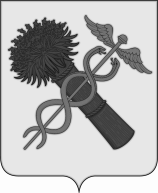                              РОССИЙСКАЯ ФЕДЕРАЦИЯ                     НОВОЗЫБКОВСКИЙ ГОРОДСКОЙ                             СОВЕТ  НАРОДНЫХ ДЕПУТАТОВРЕШЕНИЕ   СОВЕТАОт14.12.2023 г.№ 6-595г. НовозыбковО прогнозном плане (программе)приватизации муниципального имущества на 2024 годЗаслушав и обсудив информацию председателя комитета по управлению имуществом Новозыбковской городской администрации о прогнозном плане (программе) приватизации муниципального имущества на 2024 год и в соответствии с Федеральным законом от 21.12.2001 г. № 178 ФЗ «О приватизации государственного и муниципального имущества», Новозыбковский городской  Совет народных депутатовРЕШИЛ:1.Утвердить прогнозной план (программу) приватизации муниципального имущества муниципального образования « Новозыбковский городской округ Брянской области» на 2024 год, согласно приложению к данному решению.2.Новозыбковской городской администрации обеспечить в установленном порядке реализацию прогнозного плана (программы) приватизации муниципального имущества Новозыбковского городского округа Брянской области на 2024 год.           3. Решение опубликовать в информационном бюллетене «Официальный Новозыбков» и разместить на официальном сайте Новозыбковского городского Совета народных депутатов в сети «Интернет».Глава  Новозыбковского городского округа                             А.В. ЩипакинПриложение к решению Новозыбковского городского Совета народных депутатовПРОГНОЗНОЙ ПЛАН (программа)приватизации муниципального имуществана 2024 годРаздел IОсновные направления реализации политики в сфере приватизации муниципального имущества на 2024 год.1.Цели и задачи приватизации муниципального имущества в 2024 г. Прогнозный план (программа) приватизации муниципального имущества на 2023 год муниципального образования «Новозыбковский городской округ Брянской области» (далее именуется - программа приватизации) разработан в соответствии с Федеральным законом от 21.12.2001г. № 178-ФЗ «О приватизации государственного и муниципального имущества». Основными задачами в сфере приватизации муниципального имущества являются: - приватизация неэффективно используемого муниципального имущества; -реализация субъектами малого и среднего предпринимательства преимущественного права, предусмотренного законом, на приобретение арендуемого имущества; - формирование доходов бюджета Новозыбковского городского округа Брянской области. Приватизация муниципального имущества позволит увеличить доходную часть бюджета Новозыбковского городского округа Брянской области. 2. В прогнозный план на 2024 год включены нежилые объекты, непроданные в 2023 году и объекты, находящиеся в муниципальной собственности Новозыбковского городского округа, закрепленные за муниципальной казной: садовые домики, нежилые здания и объекты, подлежащие отчуждению в порядке, определенном Федеральным законом от 22.07.2008г. № 159-ФЗ (в ред. от 03.07.2018г.) « Об особенностях отчуждения недвижимого имущества, находящегося в государственной собственности субъектов Российской Федерации или муниципальной собственности и арендуемого субъектами малого и среднего предпринимательства, и о внесении изменений в отдельные законодательные акты Российской Федерации». Это часть арендованных помещений в зданиях, расположенных по адресам: ул. Коммунистическая,31, ул. Первомайская, 17. Также в прогнозный план включены нежилые здания, расположенные на территории Новозыбковского района и города Новозыбкова. Всего 25 объектов. Порядок определения начальной цены объекта устанавливается в соответствии с Федеральным законом Российской Федерации от 29.07.1998г. № 135-Ф3 «Об оценочной деятельности в Российской Федерации» на основании отчета по определению рыночной стоимости недвижимого имущества, произведенной независимым оценщиком. Раздел IIМуниципальное имущество, приватизациякоторого планируется в 2024 годуПРОГНОЗНЫЙ ПЛАН (программа) приватизации муниципального имущества Новозыбковского городского округа на 2024 годРаздел IIIОбразование и распределение средств от приватизации Порядок образования и распределения средств от приватизации объектов муниципальной собственности определяется в соответствии с федеральным законодательством. Денежные средства, полученные в результате приватизации муниципального имущества от покупателей поступают на расчетный счет бюджета Новозыбковского городского округа в полном объеме. Оплата приобретаемого покупателями муниципального имущества: - на аукционе производится единовременно; -выкуп арендованного имущества может производиться в рассрочку или единовременно.ПОЯСНИТЕЛЬНАЯ  ЗАПИСКАк вопросу «О  прогнозном плане (программе)приватизации  муниципального имущества на 2024 год »          Прогнозный план (программа) приватизации муниципального имущества города Новозыбкова на 2024 (далее именуется – программа приватизации) разработан в соответствии с Федеральным законом от 21.12.2001г. № 178-ФЗ «О приватизации государственного и муниципального имущества».Основными задачами в сфере приватизации муниципального имущества являются: - приватизация неэффективно используемого муниципального имущества; -реализация субъектами малого и среднего предпринимательства преимущественного права, предусмотренного законом, на приобретение арендуемого имущества; - формирование доходов бюджета Новозыбковского городского округа Брянской области. Приватизация муниципального имущества позволит увеличить доходную часть бюджета Новозыбковского городского округа Брянской области. Приватизация муниципального имущества позволит увеличить доходную часть бюджета Новозыбковского городского округа Брянской области.                Решением Совета народных депутатов от 21.12.2022 г. № 6-482 был принят прогнозный план (программа) приватизации муниципального имущества на 2023 год. В течение 2023 года имущество неоднократно выставлялось на аукцион, но на сегодняшний день остались, не проданы такие объекты как:  нежилое помещение на 2-м этаже по ул. Советской,6, нежилые помещения по ул. Коммунистической 31 из-за отсутствия заявок на участие в аукционе.  В прогнозный план на 2024 год включены нежилые объекты, непроданные в 2023 году и объекты, находящиеся в муниципальной собственности, расположенные в  Новозыбковском городском округе.          В соответствии с внесенными изменениями в Федеральный закон от 22.07.2008г. № 159-ФЗ (в ред. от 02.07.2013г.) « Об особенностях отчуждения недвижимого имущества, находящегося в государственной собственности субъектов Российской Федерации или муниципальной собственности и арендуемого субъектами малого и среднего предпринимательства, и о внесении изменений в отдельные законодательные акты Российской Федерации» в 2024 году планируется приватизировать объекты недвижимого имущества субъектам малого и среднего предпринимательства у которых  арендуемое  имущество находится в их временном владении или пользовании непрерывно в течение двух и более лет в соответствии с договором аренды. Это   часть арендованных помещений в зданиях, расположенных по адресам: ул. Коммунистическая,31,  ул. Первомайская,17.         Согласно п.3.1. Положения «О порядке управления и распоряжения муниципальным имуществом муниципального образования «Новозыбковский городской округ Брянской области», утвержденного решением Новозыбковского городского Совета народных депутатов 16.02.2022 г. №6-379 прогнозный план приватизации муниципального имущества утверждает Новозыбковский городской Совет народных депутатовПредседатель комитета по управлению имуществом Новозыбковской городской администрации                                           Л.П.ПецИсп. Попова Е.ЛТел. 5-69-57№ п/пНаименование назначение объектаМесто нахождение объектаОриентировочная площадь, кв м Способ приватизацииСрок приватизации1Нежилое помещение 8город Новозыбков ул.Коммунистическая, 31 ½ доля от общей площади 12.9Выкуп имущества участником долевой собственности20242Нежилое помещение 9город Новозыбков ул.Коммунистическая, 31  130,7  аукцион20243Нежилое помещение   11город Новозыбков ул.Коммунистическая, 31138,0  аукцион20244Нежилое помещение на 2-м этаже здания, кадастровый номер 32:31:0010305:118г. Новозыбков, ул. Советская, 6 105,1Аукцион20245Нежилое помещение (арендный фонд) 1 этажг. Новозыбков, ул. Советская,6289/400 долей от общей площади 84,5 кв м Выкуп имущества участником долевой собственности20246Нежилое помещениег.Новозыбков ул. Первомайская, 1775,9Выкуп арендованного имущества аукцион20247Гараж № 199ГСК -228,0аукцион20248Гараж № 614ГСК -222,8аукцион20249Гараж № 193ГСК-125,3аукцион202410Садовый домик № 241Сдт «Березка»14,3аукцион202411Садовый домик б/нСдт «Станкозавод-3»18,1аукцион202412Садовый домик б/нСдт «Станкозавод-3»19,1аукцион202413Садовый домик б/нСдк «Рассвет»25,4аукцион202414Садовый домик б/нСдк «Рассвет»18,3аукцион202415Садовый домик б/нСдк «Рассвет»24,1аукцион202416Садовый домик б/нСдт НСХТ28,2аукцион202417Садовый домик б/нСдт «Луч»31,8аукцион202418Садовый домик б/нСдт «МПМК»9,1аукцион202419Нежилое здание   Новозыбковский район с. Верещаки ул. Ленина, 19 43,9аукцион2024№ п/пНаименование назначение объектаМесто нахождение объектаОриентировочная площадь, кв м Способ приватизацииСрок приватизации20Нежилое здание   Новозыбковский район, с.Новые Бобовичи ул. Гагарина, 2235,0аукцион202421Нежилое здание   Новозыбковский район, п.Ясная Поляна ул.Центральная 23 55,6аукцион202422Нежилое здание   Новозыбковский район, д. Крутоберезка ул.Центральная 66 49,6аукцион202423  Нежилое     здание Брянская область, р-н Новозыбковский, п Карна, ул Центральная, д 10 (кадастровый номер -32:18:0090201:72)40.4аукцион202424  Нежилое     здание Российская Федерация, Брянская область, городской округ Новозыбковский, поселок Гривка, дом 8    (кадастровый номер -32:18:00110201:37)33.5аукцион202425  Объект незавершенного строительства Российская Федерация, Брянская область, городской округ Новозыбковский,  город Новозыбков ул Ленина     (кадастровый номер -32:18:00040303:271)1306,7аукцион2024